Walking the Tightrope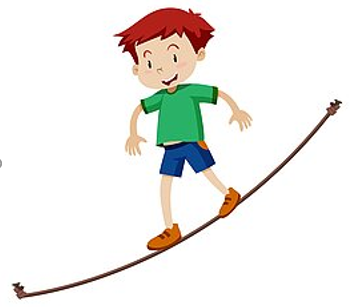 Do you think you could walk across a tightrope without falling? SUPPLIESCraft stickChopstickPipe cleaner2 clothespinsHOW IT WORKSCenter the pipe cleaner near one end of the craft stick.Wrap the pipe cleaner tightly around the craft stick twice on each side.Clip a clothespin on the end of the pipe cleanerClip the other clothespin on the other end of the pipe cleaner.Carefully balance the end of the craft stick on the chopstick. Adjust the pipe cleaner’s position on both sides to find the balance.Source: Rookie Parenting